RESULTADO – TOMADA DE PREÇONº2023233EM35862HEAPAO Instituto de Gestão e Humanização – IGH, entidade de direito privado e sem finslucrativos, classificado como Organização Social, vem tornar público o resultado daTomada de Preços, com a finalidade de adquirir bens, insumos e serviços para o HEAPA -Hospital Estadual de Aparecida de Goiânia, com endereço à Av. Diamante, s/n - St. Condedos Arcos, Aparecida de Goiânia/GO, CEP: 74.969-210.OBS: ENVIADO PDF DE CONFIRMAÇÃO BIONEXO COM AS INFORMAÇÕES DE RESULTADOBIOPHARMEDICAMENTOSLTDA -ITEMQUANTIDADEVALOR UNIT.VALOR TOTALCONTRASTE NAOIONICO IODADO 300MG/ML 100ML -BAIXACNPJ:240R$ 299,99R$: 71.997,6033.886.742/0001- OSMOSIDADEPARA15TOMOGRAFIA(FRASCO 100ML)VALOR TOTALR$: 71.997,6035862/2022Goiânia/GO, 9 de janeiro de 2023.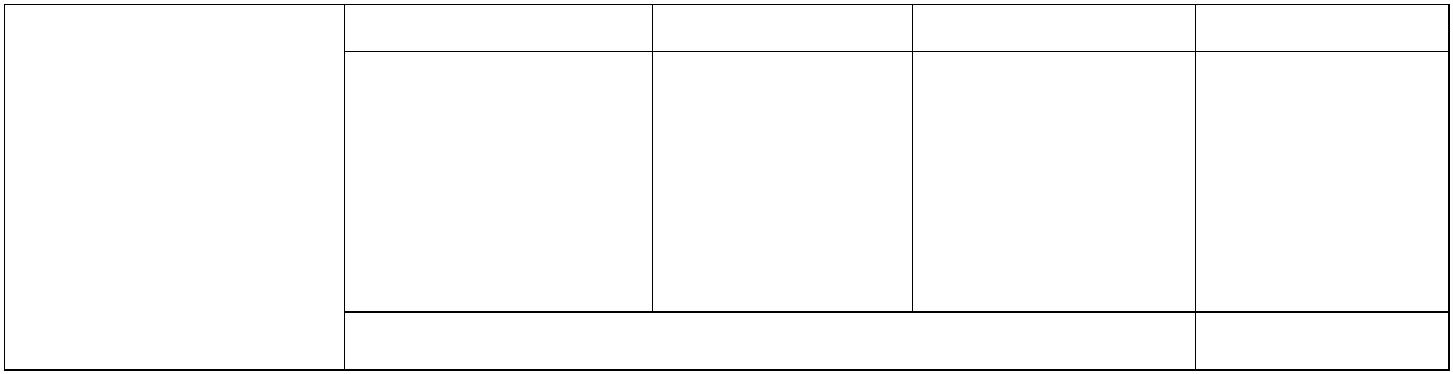 